ASSISTANT GOLF COURSE SUPERINTENDENT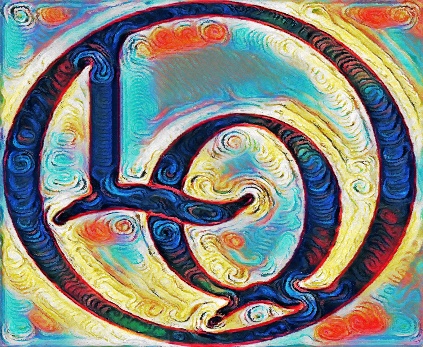 LAKE QUIVIRA COUNTRY CLUB100 Crescent Blvd.Lake Quivira, Kansas 66217(913) 631-8002ttowery@lakequivira.orgLake Quivira Country Club is a private 1000-acre community located on the west side of Kansas City.  Developed in the late 1920’s and officially open in 1931, Lake Quivira has grown to be something very special in the Kansas City market.  The club not only has some of the best views in the city, but we also have a wide array of amenities that we offer our residents, members, and guests.  From the fun, yet challenging, golf course to the community center which offers indoor tennis and pickleball, lap pool swimming, Kindergarten, full fitness facility including studios with a variety of classes and a private indoor golf simulator studio.  From there we offer some great water activities on our 220-acre lake including boating, fishing, sailing, kayaking, and a full, active beach during warmer weather for all the kids and adults to enjoy. The property has a variety of other areas to enjoy including 13 different hiking trails through the forest surrounding this lake community to a private equestrian center with pastures, arena, parks, campgrounds, and common areas surrounding the lake.  We are a very active club in every facet and host to events that our membership can’t get enough of.The Assistant Golf Course Superintendent reports directly to the Golf Course & Grounds Superintendent.  This position is responsible for the training, managing, and organizing daily maintenance work of up to 24 staff members in season throughout the 1000-acres along with the Superintendent.  This position will also be heavily involved in pesticide / fertilizer applications and calibrations, record keeping and various budget work and expense and payroll tracking.  Most importantly, to continue a culture of growth, opportunity, and enjoyment from “making a difference” every day where our residents, members and guests’ expectations are always met.Requirements:2-4 year degree in turfgrass management, horticulture or agronomy related field.3-5 years of golf course experience preferred along with general pesticide knowledge and the ability to acquire a Kansas pesticide license within 90 days of employment.A desire to grow, learn and be a positive team leader who is who is not afraid to jump into the trenches.A student of the game of golf who has an eye for the details and great customer service.Benefits:Personal Time Off UniformsHoliday bonusGolf / Practice Range privilegesHealth, Dental, Vision, Long term disability, Life insuranceDeeply discounted meals Salary:	$60-65,000/annually DOEContact:	Todd Towery		Golf Course & Grounds Superintendent		ttowery@lakequivira.org ~ (913) 631-8002